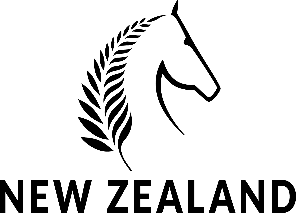 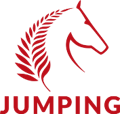 Jumping Talent Identification (ID) Squad Application FormI would like to be considered for selection into the Talent ID Squad.  Refer Jumping Performance Pathway.Please provide name and contact phone number for:Trainers/CoachesRefereeAims for the coming seasonWhat competitions you plan to get too, placings/scores and how you plan to achieve those;Aims for the next 3-5 yearsPlease include a brief description of your life-plans, eg schooling, travel, uni, work commitmentsCompetition Bio – results in the last 12 months NAME:MEMBERSHIP #:ADDRESS:MOBILE NO#:EMAIL:DOB:                                 [NB: You must be aged between 16-22]                                [NB: You must be aged between 16-22]NEXT OF KIN:CONTACT #      HORSE(S):REGISTRATION #      HORSE(S):REGISTRATION #      